 MODULO DI MONITORAGGIO DEGLI 
 ORDINI DI LAVORO EDILE 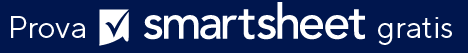 Nome dell'azienda    IL TUO LOGO123 Company Drive    IL TUO LOGOFourth Floor, Suite 412    IL TUO LOGOCompany City, NY 11101    IL TUO LOGO321-654-9870    IL TUO LOGOIndirizzo e-mail    IL TUO LOGOID DELL'ORDINEDESCRIZIONERICHIESTO DAASSEGNATO APRIORITÀDATA DI INIZIODATA DI SCADENZA% COMPL. ATTIVITÀSTATOCOMMENTIDICHIARAZIONE DI NON RESPONSABILITÀQualsiasi articolo, modello o informazione sono forniti da Smartsheet sul sito web solo come riferimento. Pur adoperandoci a mantenere le informazioni aggiornate e corrette, non offriamo alcuna garanzia o dichiarazione di alcun tipo, esplicita o implicita, relativamente alla completezza, l’accuratezza, l’affidabilità, l’idoneità o la disponibilità rispetto al sito web o le informazioni, gli articoli, i modelli o della relativa grafica contenuti nel sito. Qualsiasi affidamento si faccia su tali informazioni, è pertanto strettamente a proprio rischio.